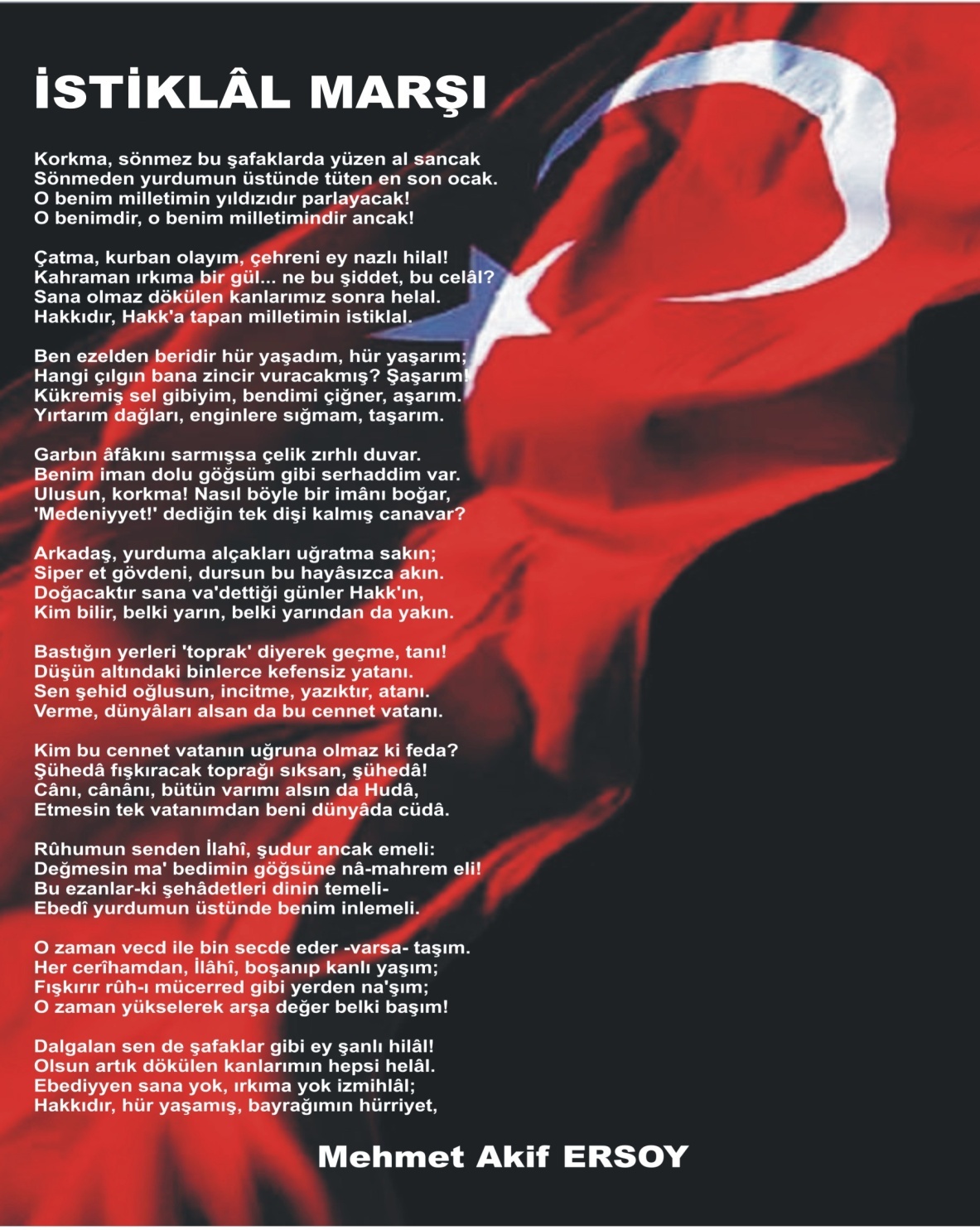 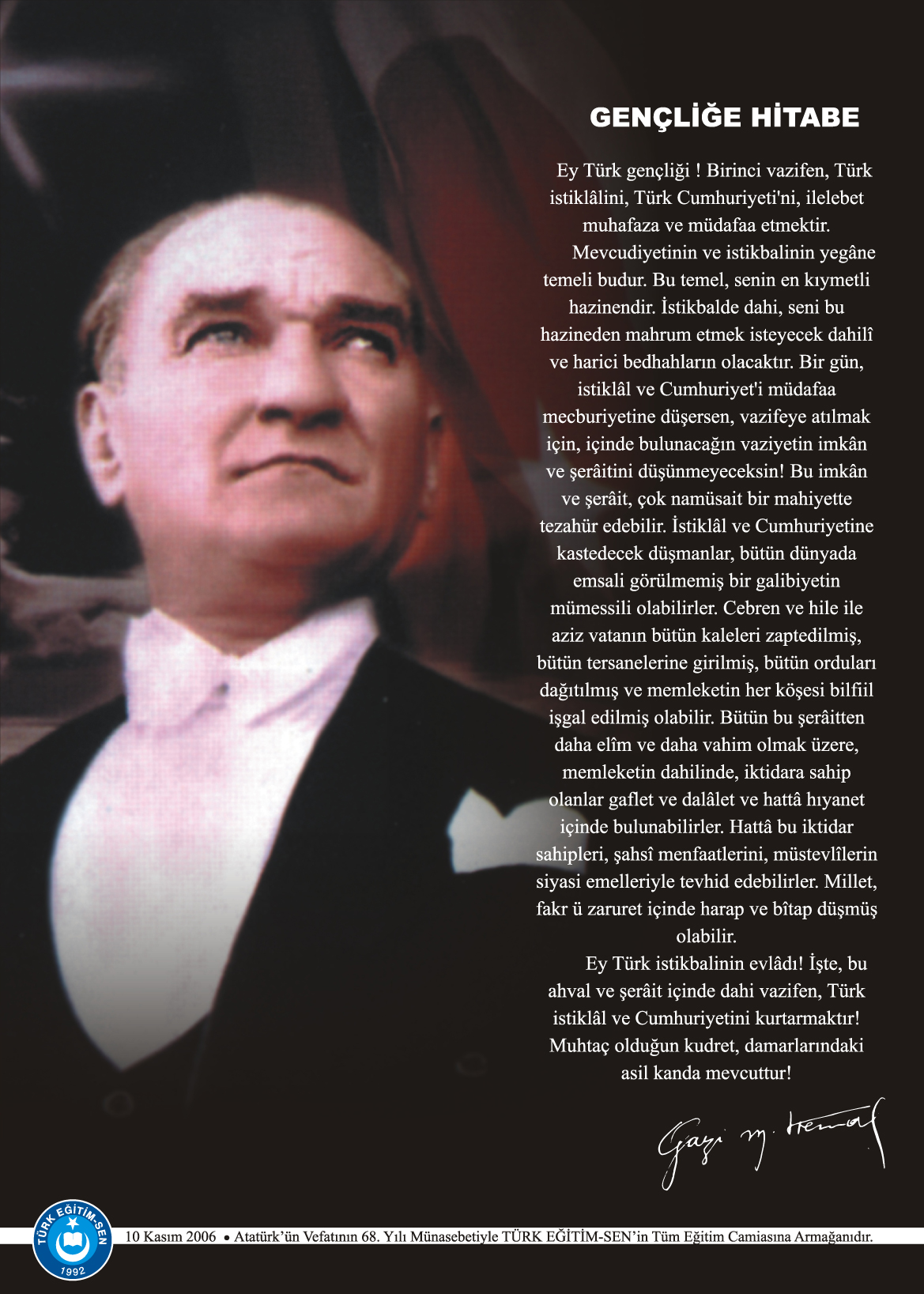 İÇİNDEKİLER Kurum Kimlik Bilgileri	3Kurumun Genel Özellikleri	4Personel Bilgileri	5Öğretmen Norm Kadro Bilgileri…	5Kurumda Çalışan Personel Sayısı	6Öğrenci Bilgileri	6Şube ve Öğrenci Sayıları…	6Öğrencilere İlişkin Veriler…	6Bina ve Arsa Bilgileri	8Teknolojik Düzey..	………………………………………………………………………………………………9Kurumun Sosyal-Sportif Faaliyetleri	11Kurumun Başarıları	12Kurumun Sorunları ve Çözüm Önerileri	12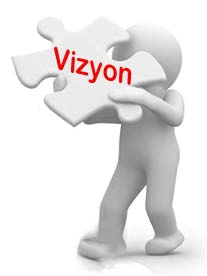 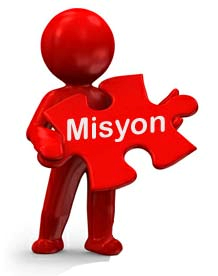 C. 1.  ÖĞRETMEN NORM KADRO DURUMUC.2. KURUMDA ÇALIŞAN PERSONEL SAYISIC.3. KURUMDA ÇALIŞAN PERSONEL BİLGİLERİD.1. ŞUBE VE ÖĞRENCİ SAYILARID.2. YILLARA GÖRE ÖĞRENCI MEVCUTLARID.3. KARŞILAŞTIRMALI ÖĞRETMEN/ÖĞRENCI DURUMU D.4. LİSE YERLEŞTİRME DURUMUD.5. YÜKSEKÖĞRETİM YERLEŞME DURUMUG.1. TEKNOLOJİK DONANIM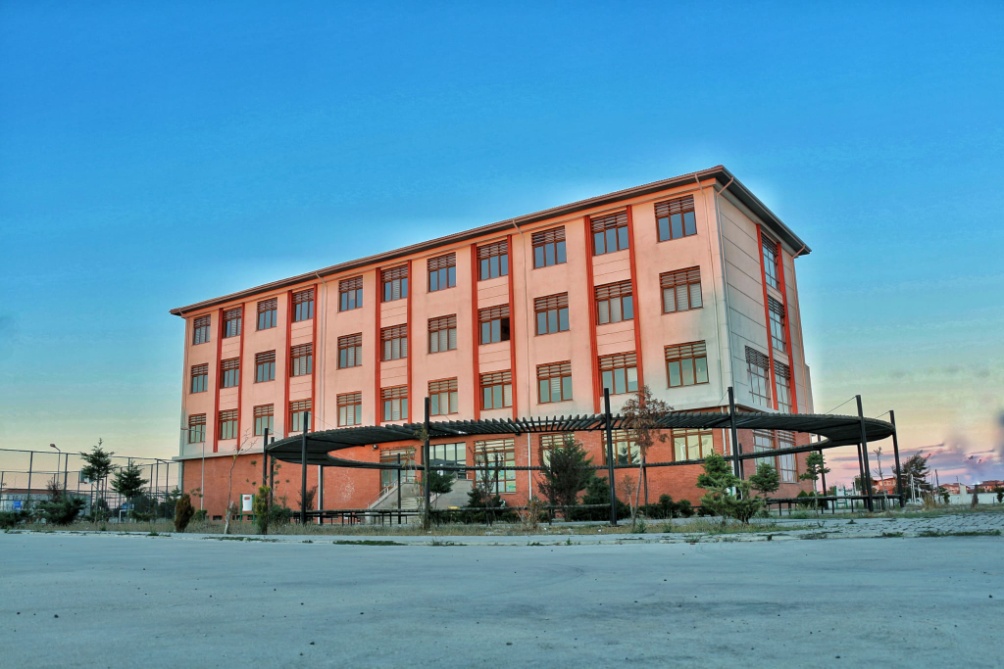 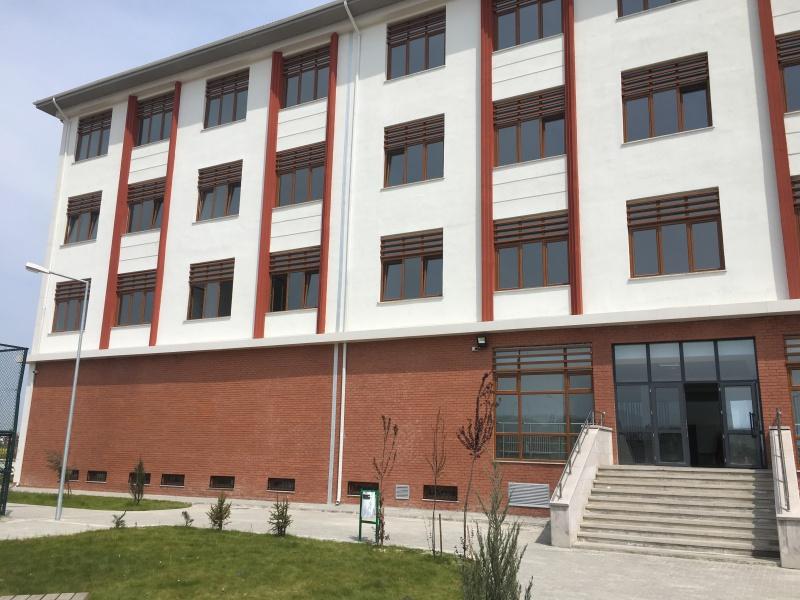 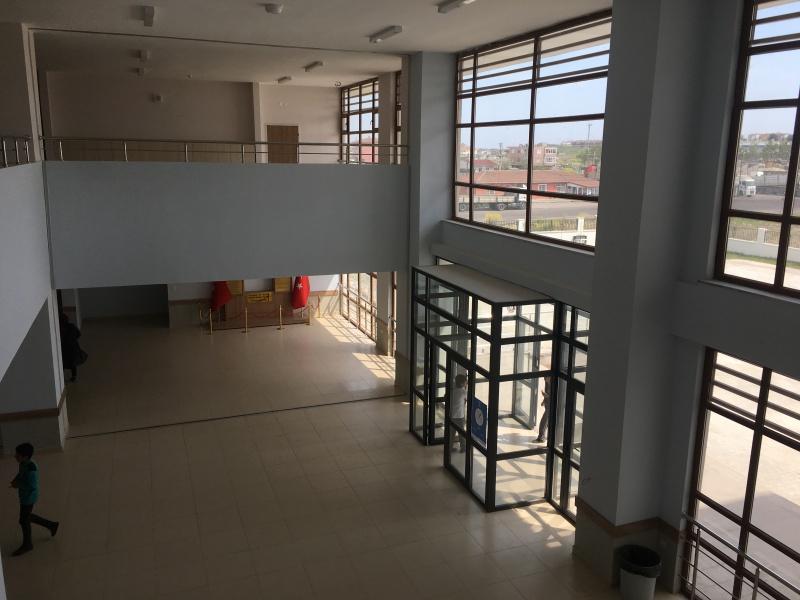 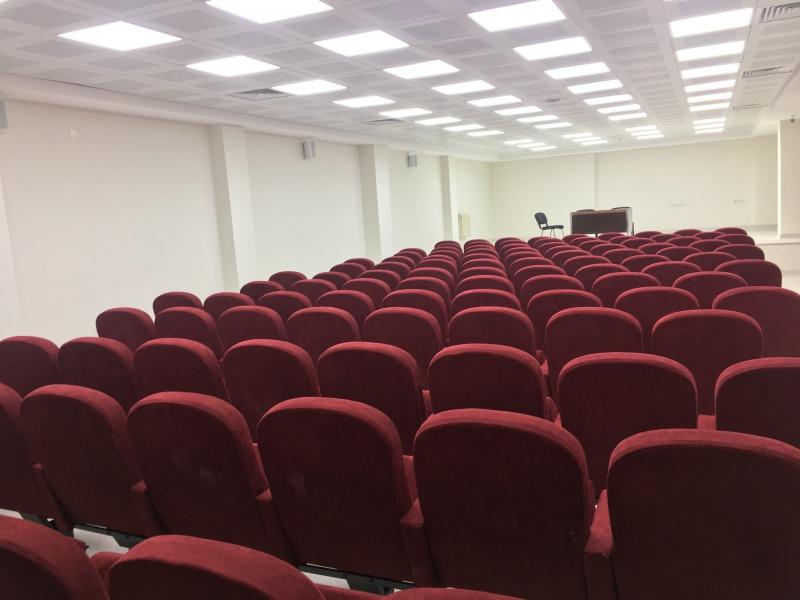 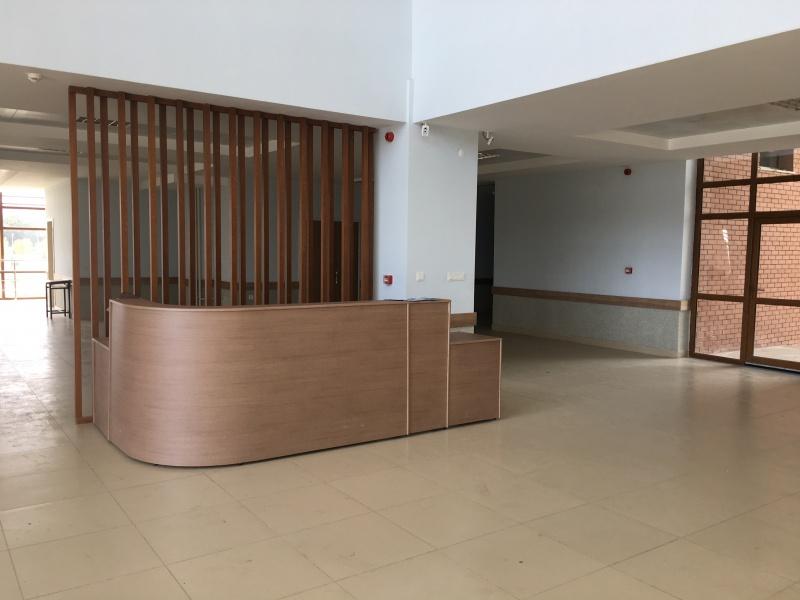 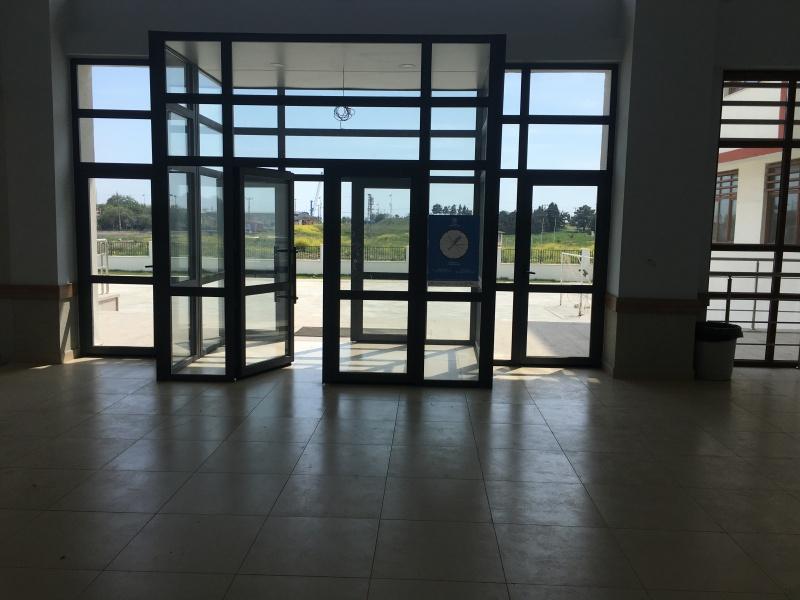 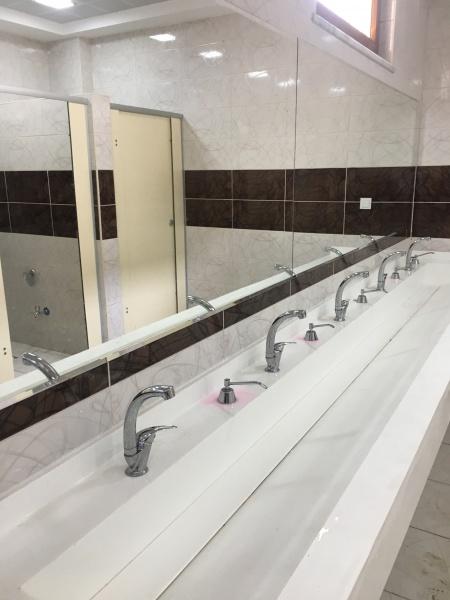 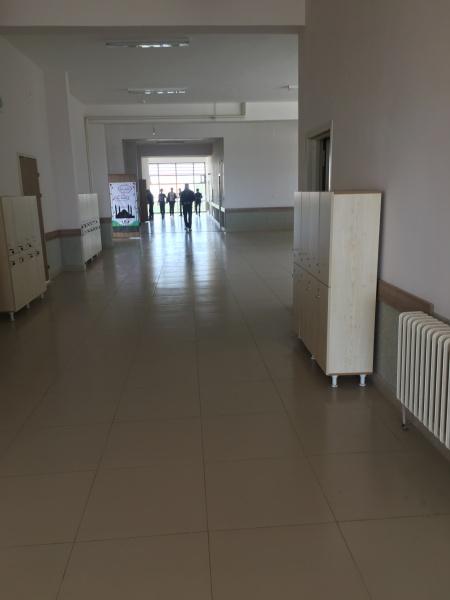 TUBA ADİLOĞLUOKUL MÜDÜRÜKurumun Resmî AdıMARMARAEREĞLİSİ ANADOLU İMAM HATİP LİSESİ AdresiBAHÇELİEVLER MAHALLESİ 1005 SOKAK NO: 19 Telefon02826131183Belgegeçer(Fax)02826131183 E-posta Adresimarmaraereglisiihl@gmail.comWeb Adresihttps://marmaraereglisiaihl.meb.k12.tr/7.  Öğretim ŞekliNORMAL8.  Öğretime Başlama Yılı20179.  Kurum Kodu76172010. Yabancı DiliİNGİLİZCE, ARAPÇA11. Okul MüdürüTuba ADİLOĞLU12.  Müdür yardımcısıOğuzhan TAŞAR    13. Müdür Yardımcısı     13.  Müdür YardımcısıBurak ERCANBİRİMİN ADISAYISI/ÖZELLİĞİİlTEKİRDAĞİlçeMARMARAEREĞLİSİMahalle/KöyBAHÇELİEVLERCadde/Sokak1005 SOKAKDış Kapı No19İç Kapı No-Yapım Yılı2017Son Onarım Yılı-Deprem Güçlendirme-Blok Sayısı1Kat Adedi4Toplam Oturum AlanıDerslik Sayısı24Anasınıfı Derslik Sayısı2Özel Eğitim Sınıfı Sayısı-Kütüphane(Var/Yok)VARMescitVARIsınma ŞekliDOĞALGAZKamera Sayısı51Pansiyon(Var/Yok)YOKPaftaAdaParselTapu AlanıOkul Sahası Alanı (Mevcut durum bahçe Dahil)MEVCUTMülkiyet durumuMüdür Odası SayısıMüdür Yardımcısı Odası SayısıÖğretmenler Odası SayısıSıra NoBranş AdıDers SaatiNorm KadroKadroluSözleşmeliAylıksız İzindeÜcretli/ GörevlendirmeTOPLAMNorm İhtiyaç/ FazlalıkNorm İhtiyaç/ Fazlalık1Okul Müdürü22Müdür Başyardımcısı63Müdür Yardımcısı65Türkçe332226İlk Matematik302227Fen Bilimleri241118Yabancı Dil4321129Din Kültürü ve Ahl. Bil.5132210Beden Eğitimi1911111Sosyal Bilgiler1611112Müzik6013Görsel Sanatlar6014Tek. Tas.6015Bilişim Tek.6016İhl Meslek Dersi70413117Türk Dili ve Edebiyatı4222218Matematik30222KadroluAylıksız İzindeSözleşmeliGörevlendirmeÜcretliHizmet AlımıToplamİhtiyaçMüdür11Müdür BaşyardımcısıMüdür Yardımcısı22Öğretmen20112428Hizmetli123MemurSürekli İşçi2AşçıGüvenlikçiKaloriferciTOPLAM2SıraAdı ve SoyadıGörevi / BranşıKadro Durumu(Kadrolu/Görevlendirme)1TUBA ADİLOĞLUMÜDÜRKADROLU2OĞUZHAN TAŞARMÜDÜR YARDIMCISIGÖREVLENDİRME3BURAK ERCANMÜDÜR YARDIMCISIGÖREVLENDİRME4AYSUN ÇALKANREHBERLİK ÖĞRETMENİKADROLU5BELGİN SAĞIRTÜRK DİLİ VE EDEBİYATIKADROLU6CELAL ALBAYRAKFEN BİLİMLERİKADROLU7ÇİĞDEM DİNÇER İNCEKARAİNGİLİZCEKADROLU8ERDEM DİLFAZSOSYAL BİLGİLERKADROLU9ESMA KILIÇİHL MESLEK DERSİKADROLU10FERİDUN EYENTARİHKADROLU11FİKRİYE NUR SOYSALMATEMATİKKADROLU12FUNDA GÜLERFİZİKKADROLU13GÖZDE ŞAHİNTÜRKÇEKADROLU14GÜLŞEN ŞENYURTMATEMATİKKADROLU15MEHMET GÜRELİLKÖĞRETİM MATEMATİKKADROLU16NESLİHAN İLHANTÜRKÇEKADROLU17PINAR GÜVENÇİLKÖĞRETİM MATEMATİKKADROLU18SEZEN ÇAKMAKTÜRK DİLİ VE EDEBİYATIKADROLU19SİBEL KESKİNÖZ AYNABİYOLOJİKADROLU20SİBEL TEKKILIÇARAPÇAKADROLU21TUĞBA AKSOYCOĞRAFYAKADROLU22URAL YAMANFELSEFEKADROLU23VİLDAN SEZGİNİHL MESLEK DERSİKADROLU24MİNE ERGÜLOKUL ÖNCESİKADROLUSINIFLARAnasınfı5. SINIF6. SINIF7. SINIF8. SINIF9. SINIF10. SINIF11. SINIF12. SINIFTOPLAMŞube Sayısı21212223116Öğrenci Sayısı482125242839314121278Yıllara Göre Öğrenci MevcutlarıYıllara Göre Öğrenci MevcutlarıYıllara Göre Öğrenci MevcutlarıYıllara Göre Öğrenci MevcutlarıYıllara Göre Öğrenci MevcutlarıYıllara Göre Öğrenci MevcutlarıDÖNEM2017-20182018-20192019-20202020-20212021-2022223215232244234Sınıf Tekrarı Yapan Öğrenci SayısıSürekli Devamsız Öğrenci SayısıSürekli Devamsız Öğrenci SayısıÖzel Rehabilitasyon Merkezlerine Giden Öğrenci SayısıÖzel Rehabilitasyon Merkezlerine Giden Öğrenci SayısıŞartlı Nakit Desteği Alan Öğrenci SayısıŞartlı Nakit Desteği Alan Öğrenci SayısıBurs Alan Öğrenci SayısıBurs Alan Öğrenci SayısıKaynaştırma-Rehberlik Hizmeti Alan Öğrenci SayısıKaynaştırma-Rehberlik Hizmeti Alan Öğrenci SayısıEngelli Öğrenci SayısıEngelli Öğrenci SayısıTastikname İle Okuldan Uzaklaştırılan Öğrenci SayısıTastikname İle Okuldan Uzaklaştırılan Öğrenci SayısıÖrgün Eğitim Dışına Çıkarılan Öğrenci SayısıÖrgün Eğitim Dışına Çıkarılan Öğrenci Sayısıİşletmelerde Beceri Eğitimi Alan Öğrenci Sayısıİşletmelerde Beceri Eğitimi Alan Öğrenci SayısıBeceri Eğitimini Okulda Yapan Öğrenci SayısıBeceri Eğitimini Okulda Yapan Öğrenci SayısıAçık Liseye Geçen Öğrenci Sayısı:Açık Liseye Geçen Öğrenci Sayısı:Sınıf Tekrarı Yapan Öğrenci SayısıKEKEKEKEKEKEKEKEKEKEKE2022-2023 Karşılaştırmalı Öğretmen/Öğrenci Durumu2022-2023 Karşılaştırmalı Öğretmen/Öğrenci Durumu2022-2023 Karşılaştırmalı Öğretmen/Öğrenci Durumu2022-2023 Karşılaştırmalı Öğretmen/Öğrenci Durumu2022-2023 Karşılaştırmalı Öğretmen/Öğrenci Durumu2022-2023 Karşılaştırmalı Öğretmen/Öğrenci DurumuÖĞRETMENÖĞRENCİDERSLİKKADEMEToplam Öğretmen SayısıToplam Öğrenci SayısıToplam Derslik SayısıÖğretmen Başına Düşen Öğrenci SayısıDerslik Başına Düşen Öğrenci Sayısı29278249,5811,58Öğrenci Sayıları Toplam Öğrenci SayısıFen LisesiSosyal Bilimler LisesiAnadolu LisesiAnadolu Sağlık Meslek LisesiAnadolu Teknik LiseleriAnadolu Meslek LiseleriAnadolu İmam Hatip LisesiAskeri LiselerPolis KolejleriÇok Programlı LiselerGüzel Sanatlar LiseleriAçık LiseÖzel LiseDevam Etmeyen Öğrenci SayısıÖğrenci Sayıları 214 1  4 10 2S.NoS.NoYGS - Yüksek Öğretime Geçiş SınavıTOPLAM1 Sınava Giren Öğrenci Sayısı Sınava Giren Öğrenci Sayısı 102 YKS Sınav Puanı İle 4 Yıllık ve Üzeri Eğitim Yapan Yüksek Öğretimlere Yerleşen Öğrenci Sayısı YKS Sınav Puanı İle 4 Yıllık ve Üzeri Eğitim Yapan Yüksek Öğretimlere Yerleşen Öğrenci Sayısı 33 YKS Sınav Puanı İle 2 Yıllık Eğitim Yapan Yüksek Öğretimlere Yerleşen Öğrenci Sayısı YKS Sınav Puanı İle 2 Yıllık Eğitim Yapan Yüksek Öğretimlere Yerleşen Öğrenci Sayısı 14Ek Kontenjan İle Yüksek Öğretime Yerleşen Öğrenci SayısıEk Kontenjan İle Yüksek Öğretime Yerleşen Öğrenci Sayısı 05Açık Öğretim Fakültelerine Yerleşen Öğrenci SayısıAçık Öğretim Fakültelerine Yerleşen Öğrenci Sayısı 16Askeri Okullara Yerleşen Öğrenci SayısıAskeri Okullara Yerleşen Öğrenci Sayısı 07Polis Akademilerine Yerleşen Öğrenci SayısıPolis Akademilerine Yerleşen Öğrenci Sayısı 08Polis Meslek Yüksek Okullarına Yerleşen Öğrenci SayısıPolis Meslek Yüksek Okullarına Yerleşen Öğrenci Sayısı 09Yetenek Sınavı İle Yerleşen Öğrenci SayısıYetenek Sınavı İle Yerleşen Öğrenci Sayısı 010Doğrudan Geçiş İle Yüksek Öğretimlere Yerleşen Öğrenci SayısıDoğrudan Geçiş İle Yüksek Öğretimlere Yerleşen Öğrenci Sayısı 011Yüksek Öğretime Yerleşen Toplam Öğrenci SayısıYüksek Öğretime Yerleşen Toplam Öğrenci Sayısı 412KPSS İle Yerleşen Öğrenci SayısıKPSS İle Yerleşen Öğrenci Sayısı 413İstihdam Edilen Öğrenci Sayısıİstihdam Edilen Öğrenci Sayısı 0Öğrencilerin Katıldığı Kültürel ve Sportif Yarışmalara İlişkin DerecelerÖğrencilerin Katıldığı Kültürel ve Sportif Yarışmalara İlişkin DerecelerÖğrencilerin Katıldığı Kültürel ve Sportif Yarışmalara İlişkin DerecelerOkulun Katıldığı YarışmalarAlınan İlçe DerecesiAlınan İl DerecesiEzan okuma yarışması12Cumhuriyet Bayramı kompozisyon13Santraç Turnuvası3Araç -Gereçler2022 YILI Mevcut SayısıİhtiyaçBilgisayar1020Dizüstü BilgisayarYokAkıllı Tahta24TabletYokYazıcı46Tarayıcı23TepegözYokProjeksiyon12Televizyon12İnternet BağlantısıVarFen LaboratuarıVarBilgisayar Lab.YokFaks1Fotoğraf MakinesiYokKameraYokBaskı MakinesiYokKütüphanedeki Kitap Sayısı1Sorun TürüSorunlarÇözüm ÖnerileriBina İle İlgili SorunlarBodrum katı su basıyor.Su tahliye pompa sayısının arttırılması, kanaliyazson giderlerinin temizlenmesiOkul Bahçesi İle İlgili SorunlarYeterli oturma alanı yok.Çardak ve Bank temin edilebilir.Okul Pansiyonu İle İlgili SorunlaryokÖğretmen ve Yönetici İle İlgili Sorunlar (İhtiyaç)yokPersonel İle İlgili Sorunlar (İhtiyaç)yokÖğrenci Kontenjanı İle İlgili SorunlaryokÖğrenci Devamı İle İlgili SorunlarYabancı uyruklu öğrencilerimizde devamsızlık sorunu oluyor.  